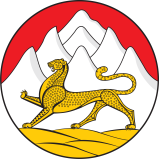 АДМИНИСТРАЦИЯ МЕСТНОГО САМОУПРАВЛЕНИЯ                        АЛАГИРСКОГО МУНИЦИПАЛЬНОГО РАЙОНА                          РЕСПУБЛИКИ СЕВЕРНАЯ ОСЕТИЯ-АЛАНИЯ    П О С Т А Н О В Л Е Н И Е                   от    30.01.2023 г.          г. Алагир                        №  129О внесении изменений в постановление АМСУ Алагирского района РСО-Алания от 19.11.2017 №1450 "Об общественной комиссии по оценке предложений заинтересованных лиц, осуществлению контроля за реализацией муниципальной программы "Формирование современной городской среды на 2018-2022г" МО Алагирский район РСО-Алания         В целях проведения комиссионной оценки предложений заинтересованных лиц и осуществления контроля и координации реализации муниципальной программы "Формирование современной городской среды" на период 2018-2024, а также в связи с кадровыми изменениями АМС Алагирского муниципального района РСО-Алания постановляет:         1. Состав общественной комиссии по оценке предложений заинтересованных лиц, осуществлению контроля за реализацией муниципальной программы «Формирование современной городской среды на 2018-2024г.»  на территории Алагирского района изложить в новой редакции согласно приложению №1 к настоящему постановлению.        2. Опубликовать настоящее постановление в районной газете "Заря" и разместить на официальном сайте  АМС Алагирского  района  в информационно-коммуникационной  сети   "Интернет"  по адресу: www.алаг-ир.рф, раздел "Формирование современной городской среды".                 3.   Настоящее постановление вступает в силу со дня подписания.          4. Контроль за выполнением настоящего постановления возложить на 1-го заместителя главы АМС Алагирского муниципального района РСО-Алания Гозюмова Р.Ч.               Глава администрации							             местного самоуправления                                                     Г.Б Гагиев    Алагирского муниципального районаПриложение №1	к постановлению №____от________2022 гСОСТАВобщественной комиссии по оценке предложений заинтересованных лиц, осуществлению контроля за реализацией муниципальной программы «Формирование современной городской среды на 2018-2024г.» на территории Алагирского района Гозюмов Роман ЧерменовичПервый заместитель главы АМС Алагирского муниципального района, (председатель общественной комиссии)Дудиев Борис АликовичНачальник отдела ИКИМЗ АМС Алагирского района (заместитель председателя общественной комиссии)Дзугкоев Ахсарбек	         Главный специалист отдела ИКИМЗ АМС   Дзамболатович                          Алагирского района (секретарь комиссии)Члены общественной комиссии:Дзугкоев Ахсарбек	         Главный специалист отдела ИКИМЗ АМС   Дзамболатович                          Алагирского района (секретарь комиссии)Члены общественной комиссии:Фардзинов ХазбатрХазбиевичГлава муниципального образования Алагирского городское поселение (по согласованию)Бутаева СветланаАфакоевнаАйларов ТаймуразМайрбековичПредседатель СОРО ВОИ Алагирское районное общество инвалидов (по согласованию)Член партии КПРФ, депутат собрания представителей Алагирского района шестого созыва (по согласованию)Бутаева ЗаремаМайрамовна Начальник управления социальной защиты населения по Алагирскому району (по согласованию)Годжиев КазбекСеменовичПредседатель Алагирского района "Стыр Ныхас" (по согласованию)Суанова ДианаЕвдокимовнаГлавный редактор газеты «Заря» (по согласованию)Бекоев АсланбекВитальевичБутаев ТамерланТаймуразовичБритаев Тамерлан ЭльбрусовичДзантиев ТаймуразКонстантиновичКелехсаев Казбек БатразовичКайтмазов Аслан АхсарбековичКадзаев Олег РостиславовичГуриев Валерий ЦипуевичДемуров КазбекГургоковичДзитоев Артур МаркленовичГатеев ТаймуразХаджумаровичЧлен штаба ОНФ по РСО-Алания, Заместитель Председателя Комитета РСО-Алания по делам молодежи (по согласованию)Глава АМС Црауского сельского поселения (по согласованию)Глава АМС Суадагского сельского поселения (по согласованию)Глава АМС Майрамадагского сельского поселения (по согласованию)Глава АМС Хаталдонского сельского поселения (по согласованию)Глава АМС Мизурского сельского поселения (по согласованию)Глава АМС Бирагзанского сельского поселения (по согласованию)Глава АМС Фиагдонского сельского поселения (по согласованию)Глава АМС Ногкауского сельского поселения (по согласованию)Исполнительный секретарь Алагирского местного отделения партии «Единая Россия» (по согласованию)Начальник отдела ГО и ЧС АМСУ Алагирского района РСО-Алания (по согласованию)